July 19, 2016Docket No. A-2016-2552583Utility Code: 1118924CERTIFIEDLOUIS CAPELLI JR  ESQFLORIO PERRUCCI STEINHARDT & FADER LLC 1010 KINGS HIGHWAY  S  BLDG 2 CHERRY HILL  NJ 08034RE:  Electric Generation Supplier License Application of Regional Resources Energy Group, LLCDear Mr. Cappelli:On June 23, 2016, Regional Resources Energy Group, LLC’s application for an Electric Generation Supplier license was accepted for filing and docketed with the Public Utility Commission.  The application was incomplete.  In order for us to complete our analysis of your application, the Energy Industry Group requires answers to the attached question(s).  Please be advised that you are directed to forward the requested information to the Commission within 20 days of receipt of this letter.  Failure to respond may result in the application being denied.  As well, if Regional Resources Energy Group, LLC has decided to withdraw its application, please reply notifying the Commission of such a decision.Please forward the information to the Secretary of the Commission at the address listed below.  When submitting documents, all documents requiring notary stamps must have original signatures.  Please note that some responses may be e-filed to your case, http://www.puc.pa.gov/efiling/default.aspx.   A list of document types allowed to be e-filed can be found at http://www.puc.pa.gov/efiling/DocTypes.aspx.  Your answers should be verified per 52 Pa Code § 1.36.  Accordingly, you must provide the following statement with your responses:I, ________________, hereby state that the facts above set forth are true and correct to the best of my knowledge, information and belief, and that I expect to be able to prove the same at a hearing held in this matter.  I understand that the statements herein are made subject to the penalties of 18 Pa. C.S. § 4904 (relating to unsworn falsification to authorities).The blank should be filled in with the name of the appropriate company representative, and the signature of that representative should follow the statement.In addition, to expedite completion of the application, please also e-mail the information to Lee Yalcin at lyalcin@pa.gov.  Please direct any questions to Lee Yalcin, Bureau of Technical Utility Services, at lyalcin@pa.gov (preferred) or (717) 787-6723.  							Sincerely,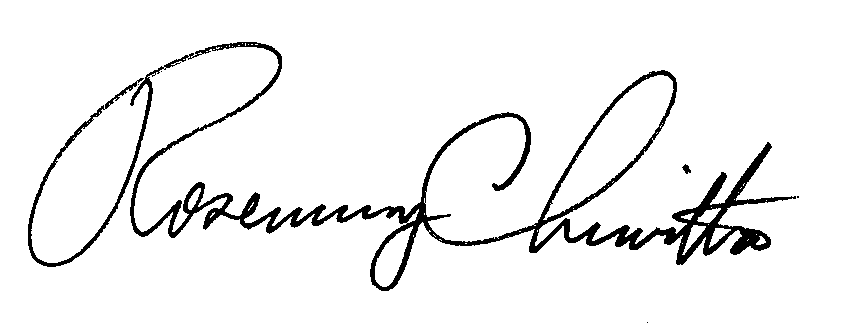 	Rosemary Chiavetta	SecretaryEnclosure Docket No.  A-2016-2552583Regional Resources Energy Group, LLCData RequestReference Application, Section 1.b, -Registered Agent -Applicant failed to provide a telephone number for its Registered Agent. Please submit an updated page 4 of the application with a registered agent/Pennsylvania address, name and telephone number.Reference Application, Section 1.e, -Contacts for consumer service and complaints - Applicant failed to provide name, title, address and telephone number of its secondary contact person.  Please resubmit page 4 of the application with information listed for the secondary contact person for consumer service and complaints. Reference application, Section 7.b, Financial Fitness – Applicant has only provided a letter from its Bank indicating the existence of an open business checking account since 2013.  However, this is not sufficient to demonstrate financial fitness.  Please provide additional financial information of the types listed in the application to demonstrate this company’s financial fitness.  Applicant can elect to mark submitted information as confidential.  Reference application, Section 8.a and/or 8.e, - Taxation; Tax Certification Statement - Applicant failed to provide items 7.a-c, please resubmit the tax certifications statement with items 7.a-c indicated. Applicant may elect to mark submitted information as confidential.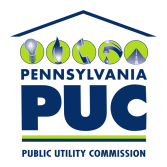 COMMONWEALTH OF PENNSYLVANIAPENNSYLVANIA PUBLIC UTILITY COMMISSION400 NORTH STREET, HARRISBURG, PA 17120IN REPLY PLEASE REFER TO OUR FILERosemary Chiavetta, SecretaryPennsylvania Public Utility Commission400 North StreetHarrisburg, PA 17120